2024 MODERN PENTATLON ONLİNE ANTRENÖR VİZE SEMİNERİAntrenör Vize Seminer Tarihi: 19 Kasım 2023	Vize Seminer Yeri: Çevrimiçi (Online)	Vize Seminer Saati: 20.00	Son Başvuru Tarihi: 17 Kasım 2023 Cuma - Saat 17:00Genel KoşullarTürkiye Modern Pentatlon Federasyonu’nun 2023 yılı faaliyet programı kapsamında ‘2024 Yılı Antrenör Semineri’, 19 Kasım 2023 tarihinde online olarak gerçekleştirilecektir.Seminere başvurular, e-devlet üzerinden yapılacaktır, bunun dışında yapılan başvurular kabul edilmeyecektir.Vize Seminer Katılım Ücretleri: 1. Kademe Antrenör Vize Semineri: 500 TL2. Kademe Antrenör Vize Semineri: 600 TL3. Kademe Antrenör Vize Semineri: 700 TL4. Kademe Antrenör Vize Semineri: 800 TLBaşvuru sahipleri; e-devlete yapılan başvuru sonunda T.C. kimlik numaraları üzerinden yapacakları ödemeleri, Türkiye Ekonomi Bankası’nın (TEB) internet bankacılığı ve TEB ATM’leri üzerinden yapabilir. (Ödemeler, federasyonun iban hesabına gönderilmeyecek, "Kurum Ödemesi" ve "GSB-Federasyonlar" şeklinde yapılacaktır)Seminer ücretlerini yatırmayan başvuru sahiplerinin yapacakları başvurular dikkate alınmayacaktır.Online toplantı programı üzerinden gerçekleştirilecek online vize semineri linki ve şifresi, katılımcıların telefon numaralarına mesaj olarak gönderilecektir. E-devlet başvurusu üzerinden yapılacak işlemler ve seminer ücreti banka ödemesi için aşağıdaki yönergeleri takip edebilirsiniz.E-DEVLET KAPISI ÜZERİNDEN BAŞVURU ADIMLARI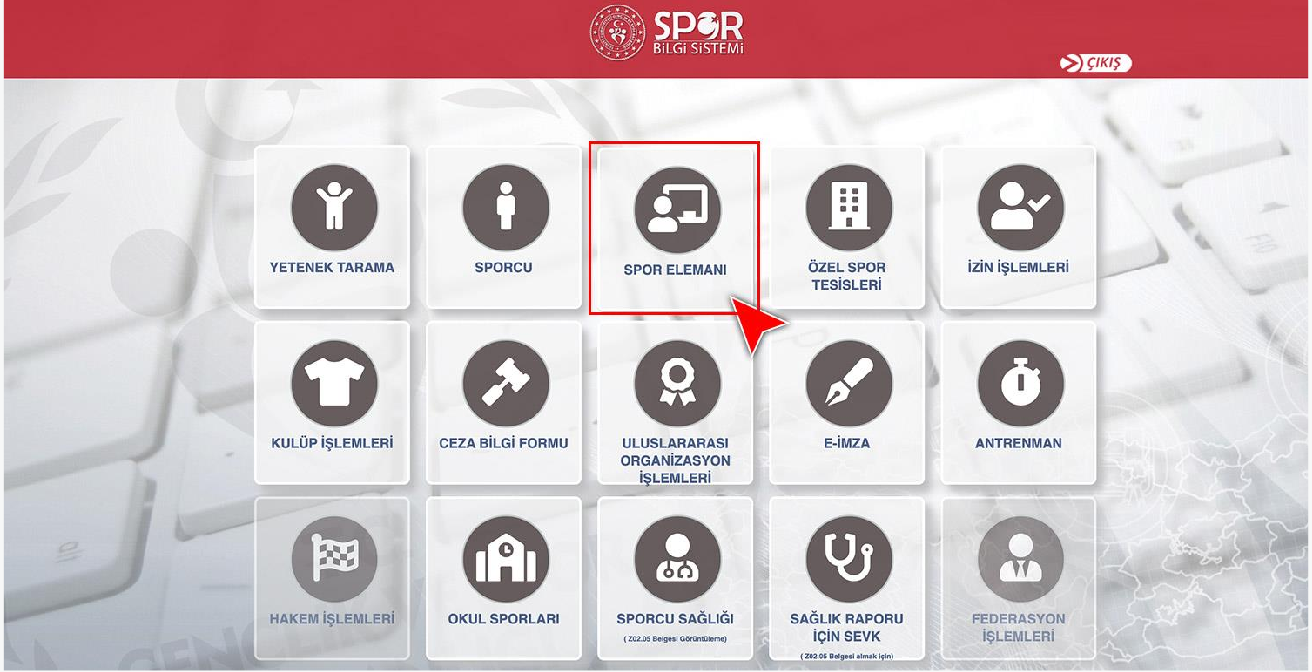 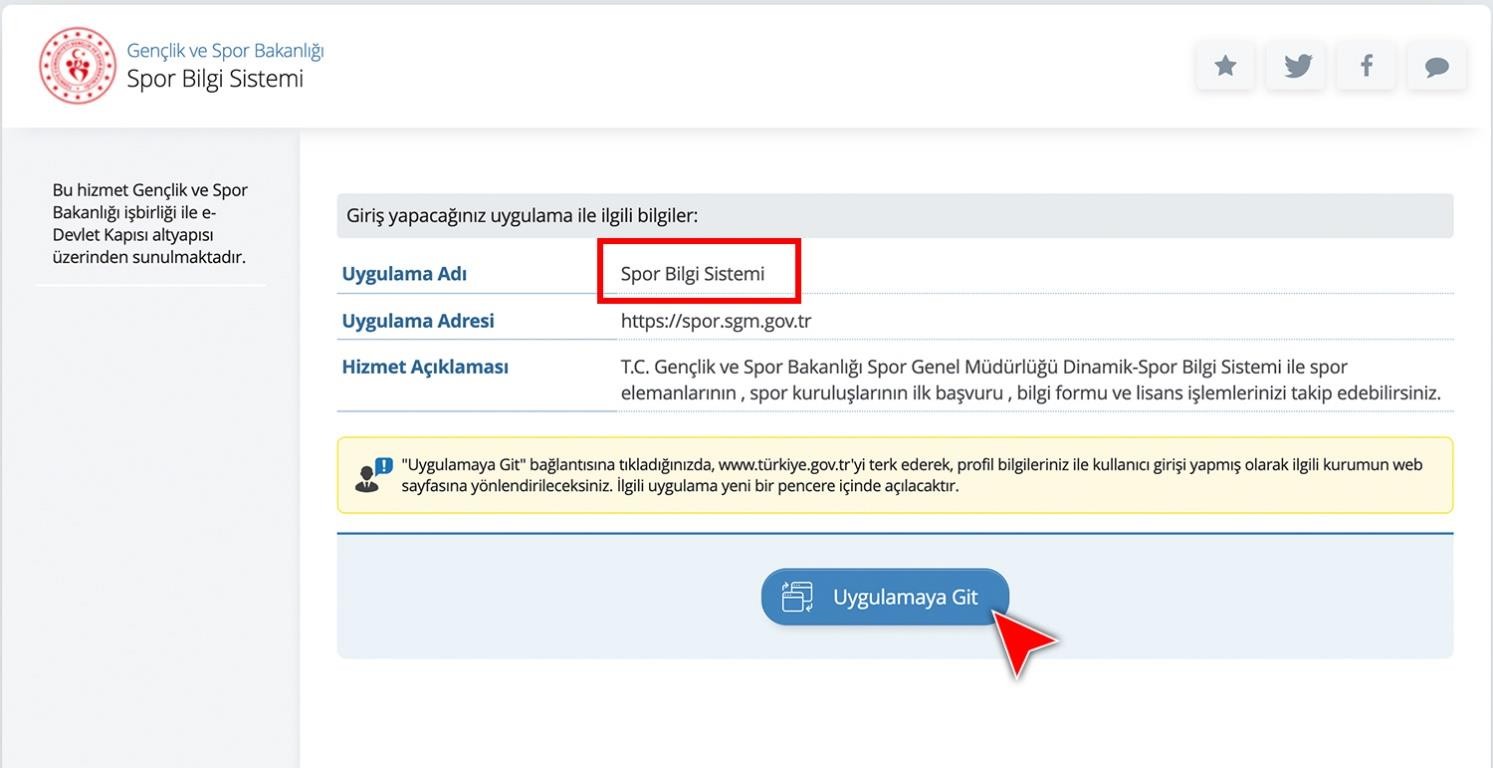 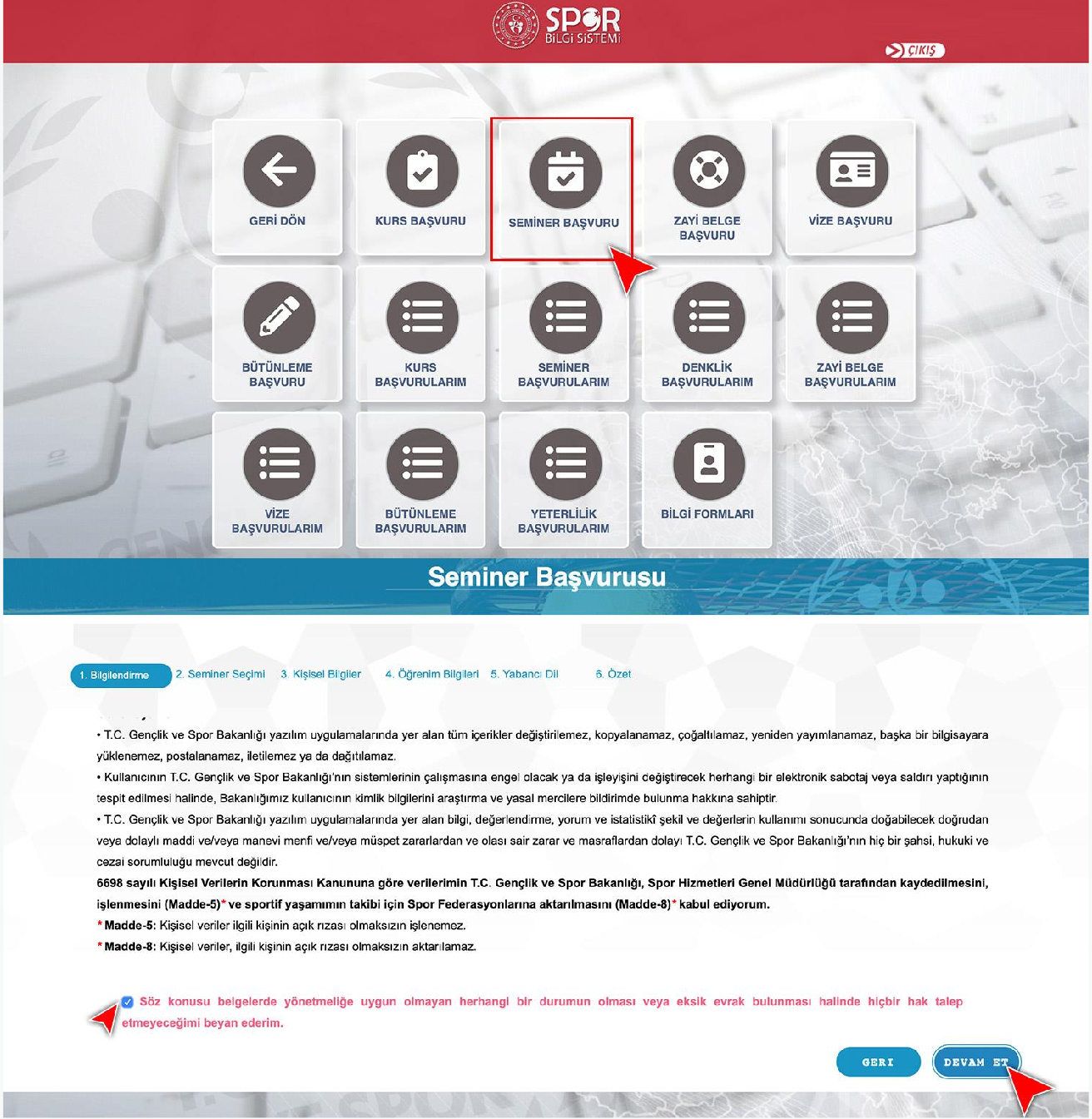 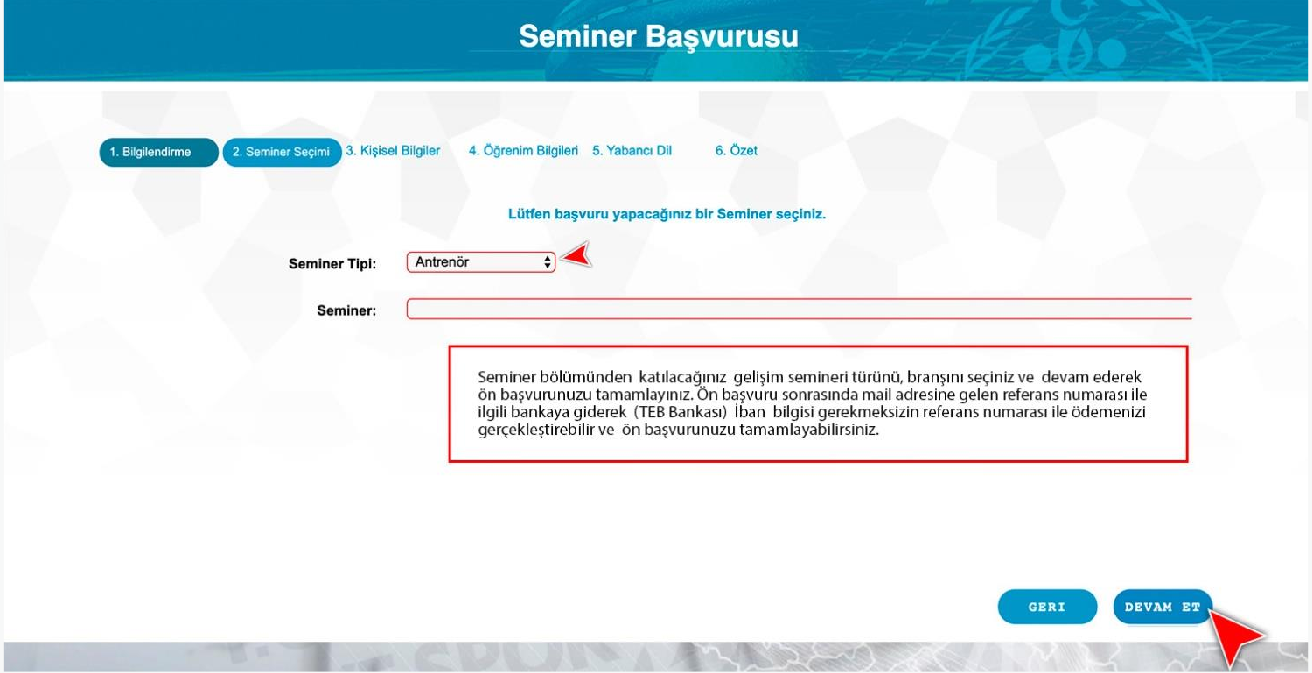 TEB BANKASI ÜZERİNDEN ÖDEME YÖNTEMİ ADIMLARI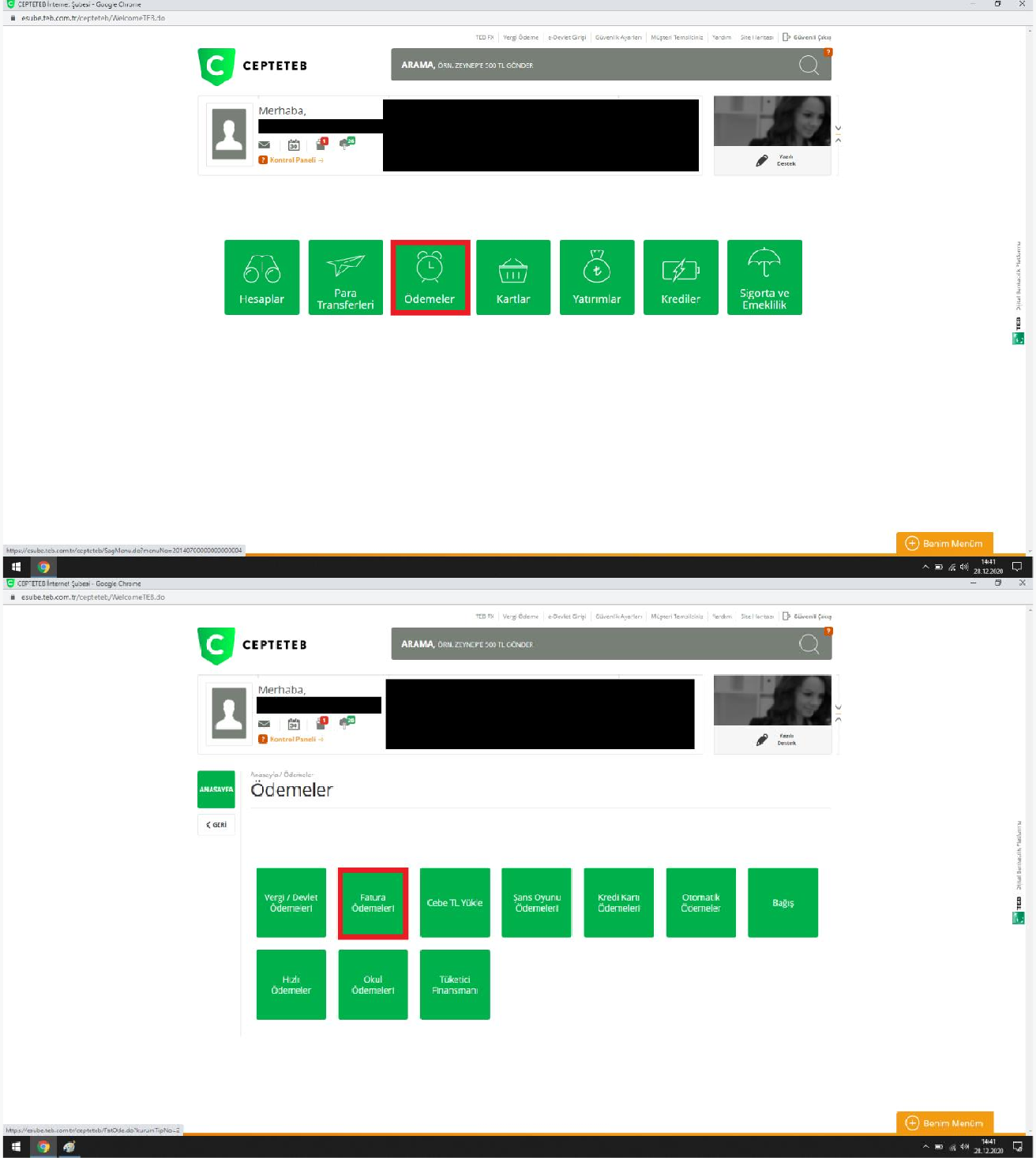 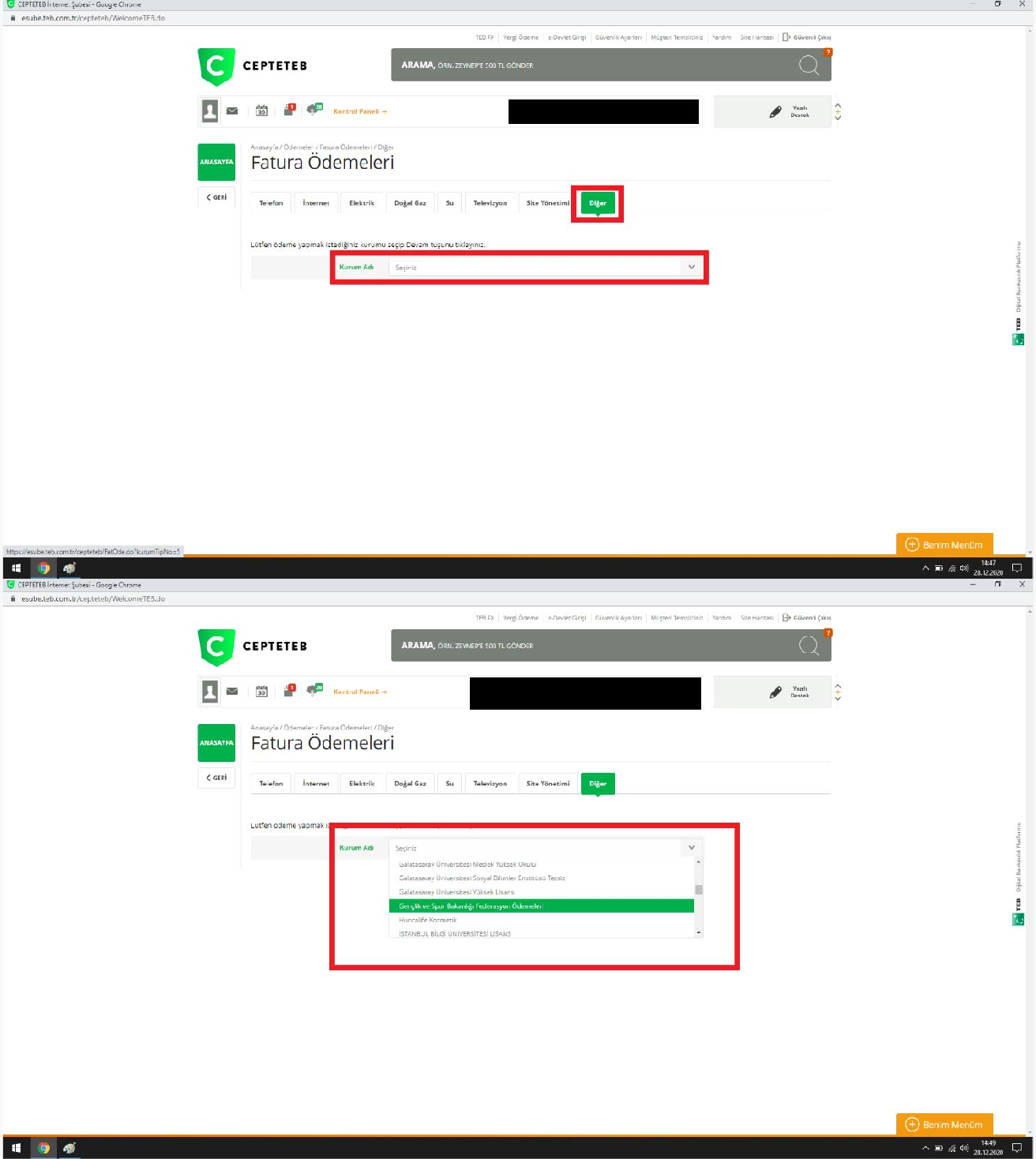 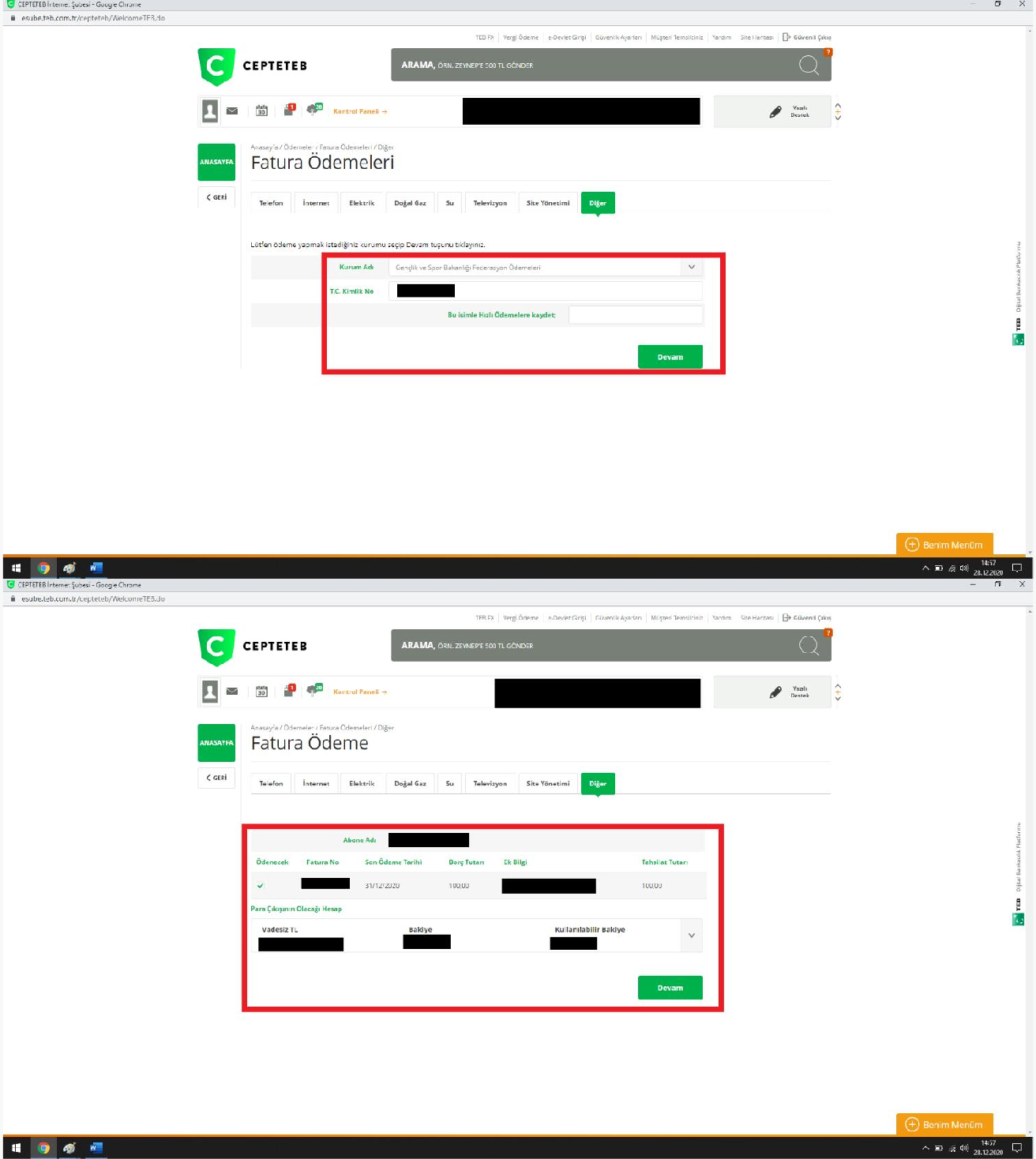 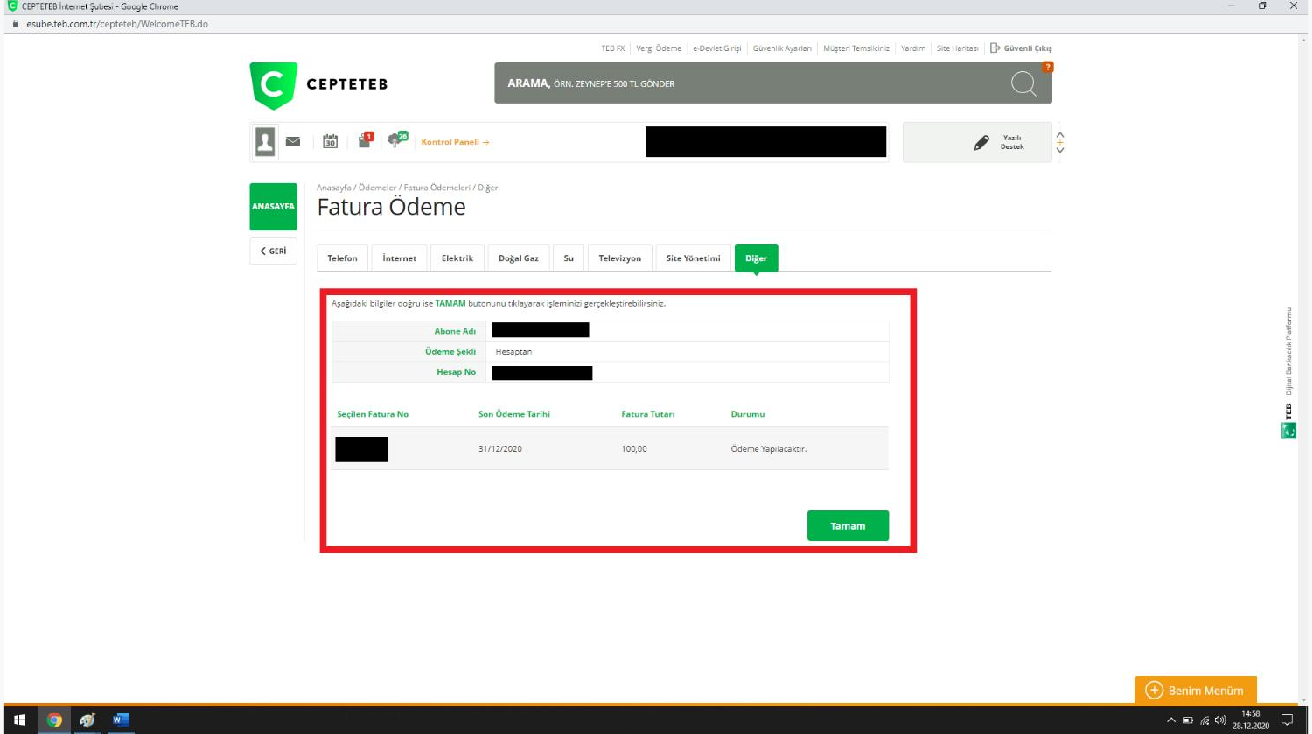 